ช่องทางร้องเรียน ข้อเสนอแนะ ข้อคิดเห็น และคำชมเชยออนไลน์โรงพยาบาลสามโคก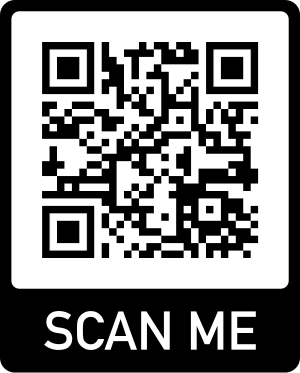 